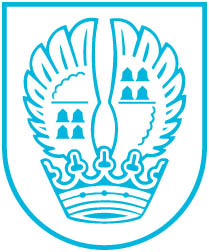 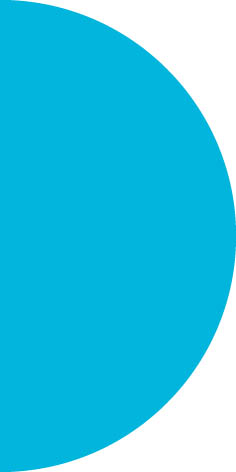 Pressemitteilung Nr. 21725.06.2019RoxxBusters an der Heinrich-von-Kleist-Schule mit den legendären Songs der 70er und 80er Jahre Am Mittwoch, dem 3. Juli 2019 um 19.30 Uhr, spielen die RoxxBusters an der Heinrich-von-Kleist-Schule. Die RoxxBusters haben sich der Musik der 70er und 80er verschrieben. Die Musiker interpretieren alles, was damals die Musikwelt bewegte und bis heute geprägt hat: Von Pink Floyd bis Supertramp, von Deep Purple bis Queen, auch Phil Collins, Michael Jackson, U2, Aerosmith oder AC/DC gehören zum Repertoire. Die Jungs interpretieren, ja zelebrieren die Songs mit unvergleichlicher Spielfreude, Spaß und Können. Erinnerungen an die beiden produktivsten Jahrzehnte der Rock- und Popmusik leben auf. Die RoxxBusters garantieren einen Abend voller unsterblicher Hits.Die Bewirtung der Summertime-Besucher liegt an diesem Abend in den Händen der FC SoMa Eschborn.Kontakt:Stadtverwaltung EschbornPressestelleTelefon 06196. 490-104Fax 06196. 490-400presse@eschborn.dewww.eschborn.deMagistrat der Stadt Eschborn